War at the Shore 2024Team name 	Team Color  		 Contact: Name 			 Address 		City 		State 	Zip			 Phone (Cell) 			Home				 Work 	email  			 Check one: Men   A     B      Masters Men 30+_35+ Women A  B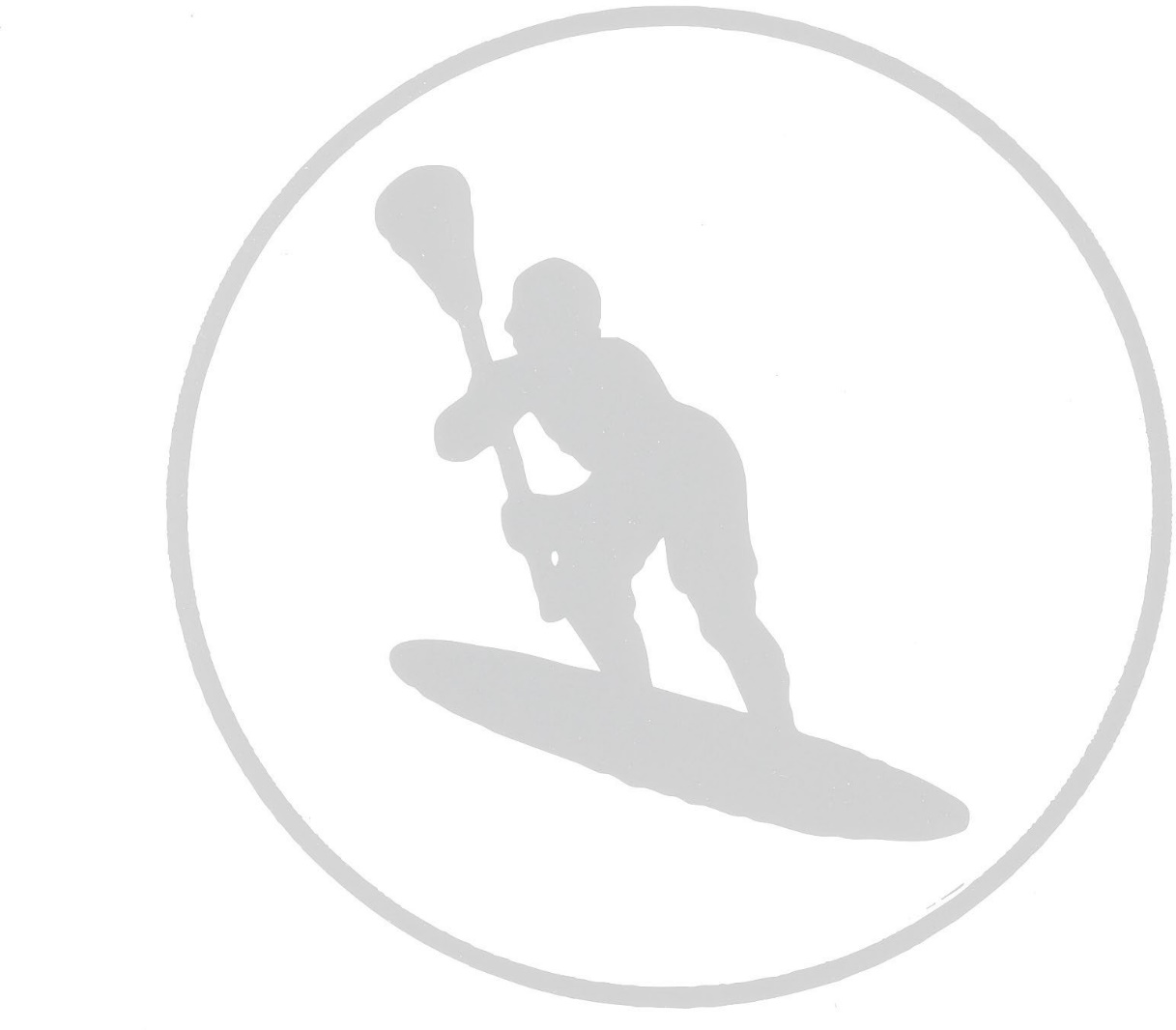 Team Requirements:$1800.00 entrance fee (Includes the $900 deposit)Player roster (Submit as excel spreadsheet Names, College) Uniforms$900.00 Non-refundable deposit by June 15, 2024 Final Payment due July 20, 2024 Tournament setup:-Site: Veterans Memorial Fields, Brick, New Jersey  -Dates July 27 - July 28, 2024- A Division men, B Division men, Masters men 30+, 35+, Women A,B-Round robin day 1, Playoff round day 2    Payment methods: Check to Jersey Shore Summer Lacrosse LLC                                      Mailing address 388 Harper Avenue, Brick, NJ,08724Credit Cards accepted by phone or on application Call Mike Dowd (732) 330-2659Venmo: @ekimdwodEmail: mikedowd@jerseyshorelax.comCircle Card Type:	VISA	MC	AMEX		DISCOVER Number 				Ex Date 	Security Code 	Name on card 	Card holders address_______________________________________City___________________ State_______      __Zip_________________